LOTHIAN REGION SWIM GROUP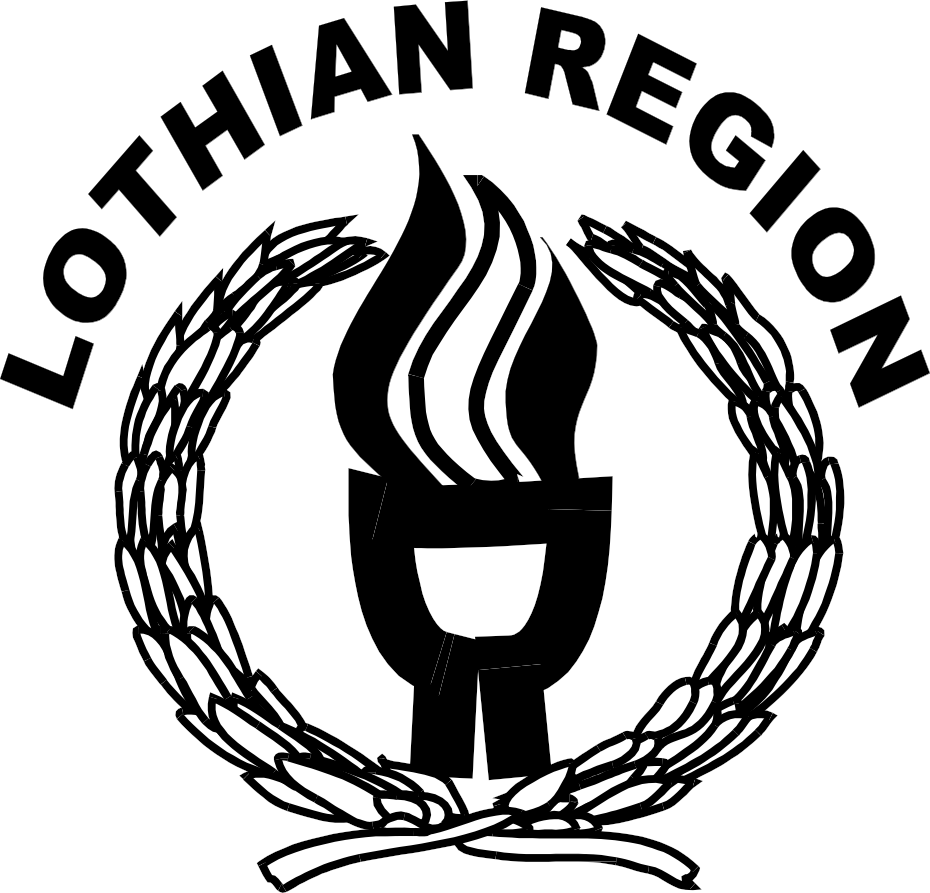 IAIN MACFADYEN MEMORIAL GALAMINI AGE GROUP MEETPRESTONPANS SWIMMING POOLSUNDAY 29th SEPTEMBER 2019SESSION 1 WARM UP 9.00am	START 9.45amSESSION 2 WARM UP 1pm START 1.45pmThis is an L3 licensed non accredited meetLicense number : L3/ED/08/SEP19Age Groups:8-10 years, 11 years and 12 yearsAge groups determined as of 29th  September 2019.Swimmers who were finalists in the East District Age Groups are NOT eligible to swim in this competition.A list of events is enclosed.Swimmers can only swim in their own age group.Entry fees:£3.00 per swim for 25metre distance£4.00 per swim for 50 & 100 metre distance£6.00 per relay event entered(cheques made payable to Lothian Region Swim Committee)Medals will be presented to 1st 2nd and 3rd award to 4th 5th and 6th. This will be a heat declared winner event and no finals will be swum.The competition will be swum under SASA rules.The Management Committee reserves the right to restrict heats if necessary.Clubs are asked to provide the names of 2 officials and 1 helper for each session of the meet.Lunch tickets can be requested at a cost of £5.00 each.IAIN MACFADYEN MEMORIAL GALAMINI AGE GROUP MEET PROGRAMME OF EVENTS.8-10 YEARS	25 metre Butterfly 50 metre Butterfly, Breaststroke, Backstroke,Freestyle(swimmers can choose either the 25 or 50 metre Butterfly but cannot swim in both of the Butterfly events)11 YEARS	50 metre Butterfly, Breaststroke, Backstroke, 100mtrs Freestyle100metre Individual Medley12 YEARS	50 metre Butterfly 100mtr Breaststroke, Freestyle, Backstroke100 metre Individual Medley8-10 YEARS	4x25 metre Medley Relay(Girl-Back Boy-Breast Boy-Fly Girl- Free)11/12 YEARS	4x50 metre Medley Relay(Girl-Back Boy-Breast Boy-Fly Girl-Free)Each team must swim at least 1x11 year old Girl and 1x11 year old Boy.8-10YEARS	4x25 metre Freestyle Relay (To be swum Girl, Boy, Girl, Boy)11/12 YEARS	4x50 metre Freestyle Relay (To be swum (Girl Boy, Girl, Boy) Each team must swim at least 1x11 year old Girland 1x11 year old Boy.ENTRIESEntries should be made using Hy-tek.These files can be obtained from the Meet Entries Secretary.Meet Entries Secretary                                                     Susan Liddle                                                    9 Rullion Road                                                 Penicuik                                                EH26 9H                           e-mail: susan.liddle@googlemail.comClosing date: Noon Thursday 5th September 2019Morning SessionAfternoon Session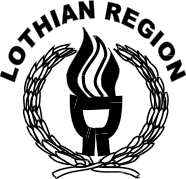 Entry Form Summary Sheet** Please complete this form and return  with your entries. **Double click anywhere in grid below then add the number of entries, etc. in column BHit <Enter> & Click anywhere outside the grid to return to normal mode.Over-subscribed swims will be eligible to receive a refund of entry feesPlease make cheques payable to:    Lothian Region Swim CommitteeReturn this form along with entries by email no later thanNoon  Thursday 5th September 2019GENERAL INFORMATIONMany thanks for entering The Iain MacFadyen Memorial Gala.Please find below some general information with regards to the running of the Gala.	No swimming bags will be allowed onto poolside due to the limited space available.	There are ample lockers available.	No food must be consumed at poolside; there is a designated area just outside the pool area.	Marshalling will be 4 heats in advance.	Only swimmers and coaches will be allowed poolside.	Swimmers out with the poolside area MUST wear dry clothing and footwear at all times.	Outdoor footwear must not be worn on the poolside area.	Swimmers must act on the instruction given by meet officials and behave in a reasonable manner at all times.	It is the responsibility of each club to ensure that their swimmers are aware of the meet rules and guidelines.	The use of Mobile Phones is prohibited by Mercat Gait Leisure Centre	No photographic or video equipment will be allowed in any area without prior approval from the meet organizers.  Application forms can be obtained from the meet organizer.	Warm-up/Events	Warm-up may only commence when advised to do so.	No diving allowed other than in controlled sprint lanes	The meet stewards will designate sprint lanes	No congregating will be allowed at either end of the pool lanes.	The one start rule will be used.Poolside and Poolside Access	Swimmers and Coaches only will be allowed poolside.	Swimmers and Coaches must not take glassware into the showers or onto poolside and are liable for expulsion from the meet if found to do so.Miscellaneous	Neither The Lothian Swimming Committee nor Prestonpans Swimming Pool can be held responsible for loss or damage to swimmers, team staff or spectator’s property.	The Lothian Swimming Committee retains the right to amend any of the aboveconditions as necessary.EventGenderAge GroupStroke/ Distance101F11 years100m Individual Medley102M11 years100m Individual Medley103F12 years100m Backstroke104M12 years100m Backstroke105F8-10 years25m Butterfly106M8-10 years25m Butterfly107F8-10 years50m Butterfly108M8-10 years50m Butterfly109F11 years50m Breaststroke110M11 years50m Breaststroke111F12 years100m Breaststroke112M12 years100m  Breaststroke113F8-10 years50m Backstroke114M8-10 years50m Backstroke115F11 years50m Butterfly116M11 years50m Butterfly117Mixed8-10 years100m Medley Relay118Mixed11-12 years200m Medley RelayEventGenderAge GroupStroke/ Distance201F12 years100m Individual Medley202M12 years100m Individual Medley203F8-10 years50m Breaststroke204M8-10 years50m Breaststroke205F11 years50m  Backstroke206M11 years50m Backstroke207F12 years50m Butterfly208M12 years50m Butterfly209F8-10 years50m Freestyle210M8-10 years50m Freestyle211F11 years100m Freestyle212M11 years100m Freestyle213F12 years100m Freestyle214M12 years100m Freestyle215Mixed8-10 years100m Freestyle Relay216M11-12 years200m Freestyle RelayClub NameContact NameClub CodeAddressEmail addressTelephone number